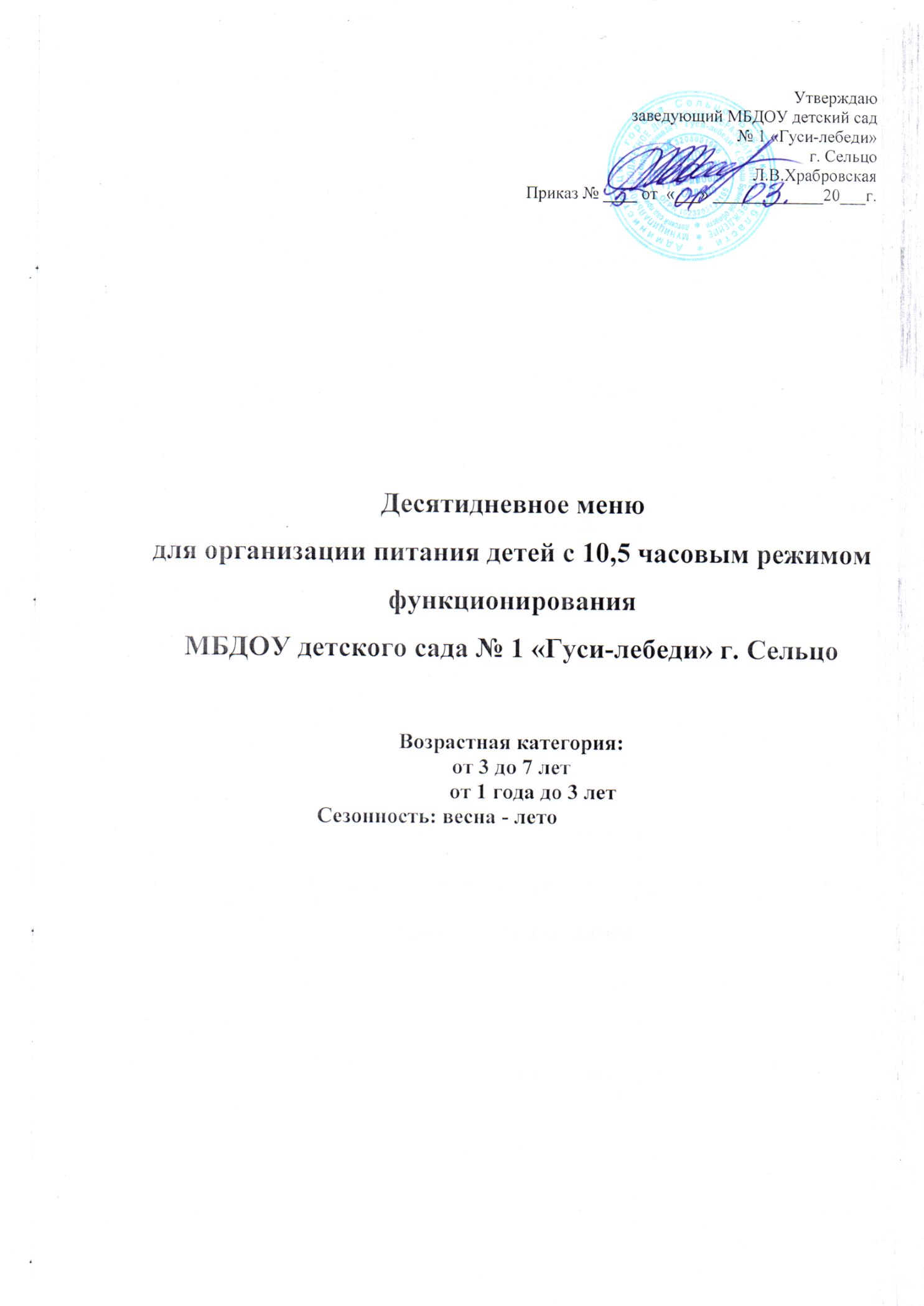 ПонедельникВторникСредаЧетвергПятницаПонедельникВторникСредаЧетвергПятницаСборник рецептур блюд и кулинарных изделий для питания детей в дошкольных образовательных учреждениях / Под ред. М.П.Могильного и В.А.Тутельяна. - М.: ДеЛи принт, 2010. - 628сСборник рецептур блюд и кулинарных изделий для питания детей в дошкольных организациях / под ред. М.П. Могильного и Т.В. Тутельяна. - М.: ДеЛи принт, 2011. - 584 с.Сборник технологических нормативов, рецептур блюд и кулинарных изделий для дошкольных образовательных учреждений, в 2-х частях - под ред. доц. Коровка Л. С., доц. Добросердова И. И. и др., Уральский региональный центр питания, 2004 г.Методические указания города Москвы: Организация питания в дошкольных образовательных учреждениях. 2007. Методические указания города Москвы. Разработано: Конь И.Я. (ГУ НИИ питания РАМН); Мосов А.В. (Управление Роспотребнадзора по городу Москве, НИИ гигиены и охраны здоровья детей и подростков ГУ НЦЗД РАМН); Тобис В.И., (Московский фонд содействия санитарно-эпидемиологическому благополучию населения); Цапенко М.М. (Департамент образования города Москвы) и другие.Могильный М.П. "Сборник рецептур блюд и кулинарных изделий для питания детей в дошкольных образовательных учреждениях"Сборник технологических нормативов, рецептур блюд и кулинарных изделий для школьных образовательных учреждений, школ-интернатов, детских домов и детских оздоровительных учреждений, г. Пермь, 2008 г. или 2011 г.Сборник технических нормативов. Сборник рецептур блюд и кулинарных изделий для питания школьников. /Под ред. М.П.Могильного. - М.: ДеЛи принт, 2005г.Сборник технических нормативов. Сборник рецептур блюд и кулинарных изделий для питания школьников. /Под ред. М.П.Могильного. - М.: ДеЛи принт, 2007 г.Сборник рецептур блюд и кулинарных изделий для предприятий общественного питания при общеобразовательных школах. 2004 г.Беленова Т.И. Павлова Т.А. Организация рационального питания детей в ДОУ. Воронеж 2010.Сборник рецептур блюд и кулинарных изделий для предприятий общественного питания А.И.Здобнов, В.А. Цыганенко 2005 г.Сборник технологических нормативов, рецептур блюд и кулинарных изделий для школьных образовательных учреждений, под общей ред. проф. А.Я. Перевалова, 7-е издание- Уральский региональный центр питания 2013 г.Л.Е.Курнешова. Организация питания детей в дошкольных образовательных учреждениях( Рецептура из справочника МФССЭБН).Москва 2006 г. -183 с.Прием пищиНаименование блюдВес блюдаПищевые веществаПищевые веществаПищевые веществаПищевые веществаЭнергетическая ценность№ рецептурыПрием пищиНаименование блюдВес блюдабелкибелкижирыуглеводыЭнергетическая ценность№ рецептурыНеделя перваяДень 1ЗАВТРАККаша манная вязкая молочная с маслом и сахаром1801501801506,214,667,475,625,09 18,8219214488 [2]ЗАВТРАКБутерброд с маслом30/1025/530/1025/52,4/2.811,8/2.057,5/3.975,6/3.8714,6/16.9810,9/12.13136/114.6102/91.351 [1]ЗАВТРАКЧай с сахаром2001702001700,060,060,020,0210,5110,5142,142,1395 [1]Итого за завтрак42035042035011,488,5718.9615,0967,1852,36484,7379,45ВТОРОЙ ЗАВТРАКСок яблочный1001001001000,50,50,00,010,0110,0142,242,2399[2]ОБЕДБорщ со сметаной на кур/бульоне2001502001502,812,354,793,997,826,5293,678,0888 [2]ОБЕДМакароны отварные1301001301005,763,840,820.5532,5221,68155,1103,4204 [4]ОБЕДТефтели705070501078654172129,64174 [3]ОБЕДСоус томатный403040300,460,341,681,263,202,4029,822,35350 5]ОБЕДХлеб ржаной403040305,252,251,750,753,2015132,375148 [4]ОБЕДКомпот из сухофруктов1801501801500,40,30026,920,1711183,25376 [1]Итого за обед66051066051021,3615,8719.3318,1132,882,52760,32551,32ПОЛДНИККофейный напиток с молоком2001702001703,13,13.13,117,117,1103,5103,5395 [1]ПОЛДНИКПеченье50 3050 3032,253,92,9229,822,35166,8125,1В/СИтого за полдник2502002502007,086,337,446,4647,3839,93285,7244Итого за день1 4301 1601 4301 16040,3231,1746,1340,05257,16184,611 574,721 218,77Прием пищиНаименование блюдВес блюдаПищевые веществаПищевые веществаПищевые веществаЭнергетическая ценность№ рецептурыПрием пищиНаименование блюдВес блюдабелкижирыуглеводыЭнергетическая ценность№ рецептурыНеделя перваяДень 2Наименование блюдЗАВТРАККаша пшенная молочная1801506,765,0710,487,8125,8619,39224,34199,768 [4]ЗАВТРАКБатон Сыр30/1025103/3.482,2/2.321,8/2.051,2/4.430,9/2.955,6/3.8720/015/010,9/12.13100/5454/36102/91.35В/С7 [2]1 [1]ЗАВТРАКЧай с сахаром2001700,060,060,020,0210,5110,5142,142,1395 [1]Итого за завтрак42035516,3412,6919,2114,7662,9651,49428,38357,562-Й ЗАВТРАКСок яблочный 1001000,50,50,00,010,0110,0142,242,2399[2]ОБЕДСуп гречневый с цыпленком2001504,983,624,913,5620,4914,87142,4103,3880 [2]ОБЕДПюре картофельное 1501204,082,9564,0246,2424,6217,78183132,16321 [2]ОБЕДКотлета рыбная запеченная705010.097,613.263.046.795.999787255[1]ОБЕД Салат из свеклы отварной50300,860,573,652,445,023,3456,3437,5652 [2]ОБЕДХлеб ржаной40 305,252,251,750,753,2015132,375148 [4]ОБЕДКомпот из сухофруктов1801500,40,30026,920,1711183,25376 [1]Итого за обед69053024,0016,5972,953,1117,3780,26692,9493,44ПОЛДНИКЧай с сахаром2001500,070,050,020,0210,517,8842,131,58392 [2]ПОЛДНИКВатрушка70509,436,289,816,9429,7919,86258,57172,38136 [4]Итого за полдник2702009,56,39,836,940,327,74300,67203,96Итого за день1 4801 18550,3433,19101,9474,76220,63159,491 464,151 097,16Прием пищиНаименование блюдВес блюдаПищевые веществаПищевые веществаПищевые веществаЭнергетическая ценностьЭнергетическая ценность№ рецептурыПрием пищиНаименование блюдВес блюдабелкижирыуглеводыЭнергетическая ценностьЭнергетическая ценность№ рецептурыНеделя 1День 3Наименование блюдЗАВТРАККаша рисовая молочная1801502.942,173,873,7134,7926,09201,25152,94168 [1]168 [1]ЗАВТРАКЧай с сахаром200      1700,060,060,020,0210,5110,5142,142,1395 [1]395 [1]Бутерброд с маслом30/1025/52,4/2.811,8/2.057,5/3.975,6/3.8714,6/16.9810,9/12.13136/114.6102/91.351 [1]1 [1]Итого за завтрак42035023,4219,3216,1613,2537,8831,42399,35329,332-Й ЗАВТРАКСок яблочный1001000,50,50,00,010,0110,0142,242,2399[2]399[2]ОБЕДСуп - уха2001505,33,816,54,6825,318,21150,3101,5241 [3]41 [3]ОБЕДКаша гречневая рассыпчатая13010010,267,418,676,2649,4135,68324,61234,4465 [4]65 [4]ОБЕДКотлета рубленая из птицы70509,87,213,9210,447,85,9196147307 [1]307 [1]ОБЕДПодлива40300,460,341,681,263,202,4029,822,35348 [2]348 [2]ОБЕДХлеб пшеничный40304,21,80,70,331,0313,29132,356,7148 [4]148 [4]ОБЕДКомпот из сухофруктов1801500,40,30026,920,1711183,25376 [1]376 [1]Итого за обед66051035,5220,7131,5523,0134,1688,54902,65614,09ПОЛДНИККефир  200/ 1705,22/5,224,5/4,57,2/7,295,4/95,4401 [1]401 [1]ПОЛДНИКВафля50/301,46/0,891,67/0,1038,75/23,25177,09/106,25152 [4]  152 [4]  Итого за полдник2502008,617,814,854,7736,1529,31229,6197,88Итого за день1 4301 16068,0548,3452,5641,02218,2159,281573,81183,5Прием пищиНаименование блюдВес блюдаПищевые веществаПищевые веществаПищевые веществаЭнергетическая ценностьЭнергетическая ценность№ рецептурыПрием пищиНаименование блюдВес блюдабелкижирыуглеводыЭнергетическая ценностьЭнергетическая ценность№ рецептурыНеделя 1День 4Наименование блюдЗАВТРАКСуп молочный  вермишелевый  1801505,744,35,23,918,8314,12145,6109,293 [2]93 [2]ЗАВТРАКБутерброд с маслом30/1025/52,4/2.811,8/2.057,5/3.975,6/3.8714,6/16.9810,9/12.13136/114.6102/91.351 [1]1 [1]ЗАВТРАКЧай с сахаром200      1700,060,060,020,0210,5110,5142,142,1395 [1]395 [1]Итого за завтрак42035011,088,2516,6913,3961,7445,65441,75336,722-Й ЗАВТРАКСок яблочный 1001000,50,50,00,010,0110,0142,242,2399[2]399[2]ОБЕДСуп картофельный с бобовыми, с мясом птицы исухариками 20015020156,53,872,181,635,23,510,220,1622,0915,7514,0810,5615095,046750,2536 [3]156 [4]36 [3]156 [4]ОБЕДРагу овощное с цыпленком 20016019,9813,9021,6815,0817,2211,98344,33239,5389 [4]89 [4]ОБЕДХлеб пшеничный40304,21,80,70,331,0313,29132,356,7148 [4]148 [4]ОБЕДКомпот из сухофруктов1801500,40,30,000,0024,2120,1799,983,25376 [1]376 [1]Итого за обед64050533,2621,527,819,05108,6371,75793,53524,77ПОЛДНИККисель из повидла1801500,120,10025.5621.3102,4885.423[1]23[1]ПОЛДНИКЗапеканка творожная80806,554,3611,267,5148,5232,35322,2214,8469 [4]469 [4]Итого за полдник26023012,358,7116,2611,2658,1239/55430,2295,8Итого за день1 4201 18557,1938,9660,7543,70238,50166,961 707,681 199,49Прием пищиНаименование блюдВес блюдаПищевые веществаПищевые веществаПищевые веществаЭнергетическая ценностьЭнергетическая ценность№ рецептурыПрием пищиНаименование блюдВес блюдабелкижирыуглеводыЭнергетическая ценностьЭнергетическая ценность№ рецептурыНеделя 1День 5Наименование блюдЗАВТРАККаша «Дружба»1801506,324,7410,187,6326,3419,75223,16167,3766 [4]66 [4]ЗАВТРАКБатон Сыр30/1025103/3.482,2/2.321,8/2.051,2/4.430,9/2.955,6/3.8720/015/010,9/12.13100/5454/36102/91.35В/С7 [2]1 [1]В/С7 [2]1 [1]ЗАВТРАККофейный напиток с молоком2001703,13,13.13,117,117,1103,5103,5395 [1]395 [1]Итого за завтрак42035515,912,3618,9114,5863,4451,85580,66360,872-Й ЗАВТРАКСок яблочный 1001000,50,50,00,010,0110,0142,242,2399[2]399[2]ОБЕДСуп –лапша с курицей20015025,919,47,885,9121,691,46662,2496,6586[2]86[2]ОБЕДКартофель тушеный  с цыпленком200/13011.1/9.510.42/8.934.28/3.67155.4/133.2ОБЕДСалат из свеклы50300,860,573,652,445,023,3456,3437,5652 [2]52 [2]ОБЕДХлеб пшеничный40304,21,80,70,331,0313,29132,356,7148 [4]148 [4]ОБЕДКомпот из сухофруктов1801500,130,10,000,0028,421,3113,8785,4383 [1]383 [1]Итого за обед67049045,0432,0790,2565,38207,49144,831 299,48922,15ПОЛДНИКЧай с сахаром2001700,060,050,020,0210,517,8842,131,58395 [1]395 [1]ПОЛДНИКПряник50304,152,4942,430,218,12174104,4В/СВ/СИтого за полдник2502004,212,544,022,4240,7126,0216,1135,98Итого за день1 4401 14565,5547,37113,5882, 78321,44232,482 140,241 463,00Прием пищиНаименование блюдВес блюдаПищевые веществаПищевые веществаПищевые веществаЭнергетическая ценность№ рецептуры№ рецептурыПрием пищиНаименование блюдВес блюдабелкижирыуглеводыЭнергетическая ценность№ рецептуры№ рецептурыНеделя 2День1Наименование блюдЗАВТРАККаша гречневая молочная1801505,844,386,074,5632,2924,22207,5158,63207,5158,63168 [1]ЗАВТРАКБутерброд с маслом30/1025/52,4/2.811,8/2.057,5/3.975,6/3.8714,6/16.9810,9/12.13136/114.6102/91.35136/114.6102/91.351 [1]ЗАВТРАКЧай с сахаром2001704,084,083,543,5417,5817,58118,9118,9118,9118,9397 [2]Итого за завтрак42035015,1312,3121,0817,5781,4564,83577,00470,88577,00470,882-Й ЗАВТРАКСок яблочный 1001000,50,50,00,010,0110,0142,242,242,242,2399[2]ОБЕДЩи из свежей капусты с цыпленком2001501,741,254,883,529,216,118542854267 [2]ОБЕДМакароны отварные1301005,763,840,820.5532,5221,68155,1103,4155,1103,4204 [4]ОБЕДТефтели70501078654172129,64172129,64174 [3]ОБЕДСоус томатный40300,460,341,681,263,202,4029,822,3529,822,35348[2]ОБЕДХлеб пшеничный40304,21,80,70,331,0313,29132,356,7132,356,7148 [4]ОБЕДКомпот из сухофруктов1801500,40,30,000,0024,2120,1799,983,2599,983,25376 [1]Итого за обед66051050,634,136,326,0396,6359,561 046,94679,881 046,94679,88ПОЛДНИКЧай с сахаром2001700,130,10,000,0028,421,3113,8785,4113,8785,4383 [1]ПОЛДНИКПеченье50/303,35/2,254,88/2,9229,8/22,35166,8/125,14166,8/125,14В/СИтого за полдник2502006,284,447,735,4661,7944,87341,67246,20341,67246,20Итого за день1 4301 16072,4451,2565,5149,46249,67179,062 009,611 440,962 009,611 440,96Прием пищиНаименование блюдВес блюдаПищевые веществаПищевые веществаПищевые веществаЭнергетическая ценность№ рецептуры№ рецептурыПрием пищиНаименование блюдВес блюдабелкижирыуглеводыЭнергетическая ценность№ рецептуры№ рецептурыНеделя втораяДень 2Наименование блюдЗАВТРАККаша из овсяных хлопьев молочная жидкая1801506,664,9911,008,2522,6416,98216,44162,33216,44162,3367 [4]ЗАВТРАКБатон  Сыр30/1025/103/3,482,2/2.321,2/4,430,9/2.9520/015/0100/5454/36100/5454/36В/С7 [2]ЗАВТРАКЧай с сахаром2001700,130,10,020,0211,338,545,5534,1745,5534,17393 [2]Итого за завтрак42035513,279,5116,6512,1243,3140,48415,99448,83415,99448,832-Й ЗАВТРАКСок яблочный 1001000,50,50,00,010,0110,0142,242,242,242,2399[2]ОБЕДСуп картофельный с мясными фрикадельками2001506,755,066,665,0015,8212,02150,84113,13150,84113,1339 [3]ОБЕДГолубцы ленивые 20013015,6611.3114,4910,4614,699,17244,35176,37244,35176,37298 [2]ОБЕДХлеб пшеничный40304,21,80,70,331,0313,29132,384,7132,384,7148 [4]ОБЕДКомпот из сухофруктов1801500,40,30,000,0024,2120,1799,983,2599,983,25376 [1]Итого за обед62046028,8419,6878,3356,50156,32106,57707,79552,50707,79552,50ПОЛДНИККофейный напиток с молоком2002003,13,13,13,117,117,1103,5103,5103,5103,5395 [1]Пирожок с повидлом70503,352,254,982,9229,822,35166,8125,14166,8125,14В/СИтого  за полдник2702506,455,359,836,0246,919,49270,3228,64270,3228,64Итого за день1 4101 16549,0635,04121,4674,64256,54176,551436,281 272,171436,281 272,17Прием пищиНаименование блюдВес блюдаПищевые веществаПищевые веществаПищевые веществаЭнергетическая ценностьЭнергетическая ценность№ рецептурыПрием пищиНаименование блюдВес блюдабелкижирыуглеводыЭнергетическая ценностьЭнергетическая ценность№ рецептурыНеделя вторая День 3Наименование блюдЗАВТРАКЗапеканка150/200Запеканка творожная1501006,554,3611,267,5148,5232,35322,2214,8469 [4]469 [4]ЗАВТРАКЗапеканка150/200Кисель из повидла50500,0307,128,4623[1]23[1]ЗАВТРАКЗапеканка150/200Чай с сахаром2002000,130,10,020,0211,338,545,5534,17393 [2]393 [2]Итого за завтрак40035025,4623,7320,6119,745,0141,87468,15431,852-Й ЗАВТРАКСок яблочный 1001000,50,50,00,010,0110,0142,242,2399[2]399[2]ОБЕДСуп -уха           2001505,33,816,54,6828,323,21150,3101,5241 [3]41 [3]ОБЕДПлов из птицы20013058.1/49.448.8/34102.6/71.371083/754304 [1]304 [1]ОБЕДХлеб пшеничный40304,21,80,70,331,0313,29132,356,7148 [4]148 [4]ОБЕДКомпот из сухофруктов1801500,40,30,000,0024,2120,1799,983,25376 [1]376 [1]Итого за обед62046030,6117,0321,715,4598,4563,99622,95508,11ПОЛДНИКМолоко  2001605,85,8559,69,6108108255 [3]255 [3]ПОЛДНИКБутерброд с джемом 40/1530/123,392,590,350,2729,9526,11134,2102,482 [7]2 [7]Итого за полдник2552029,198,395,355,2739,5535,71242,2210,48Итого за день1 3751 11265,7649,6547,6640,42193,02151,581 375,51 192,64Прием пищиНаименование блюдВес блюдаПищевые веществаПищевые веществаПищевые веществаЭнергетическая ценность№ рецептурыПрием пищиНаименование блюдВес блюдабелкижирыуглеводыЭнергетическая ценность№ рецептурыНеделя втораяДень 4Наименование блюдЗАВТРАККаша рисовая молочная    1801502.942,173,873,7134,7926,09201,25152,94168 [1]ЗАВТРАКБатон Сыр30/10/25/10/3/3.482,2/2.321,2/4.430,9/2.9520/015/0100/5454/36В/С7 [2]ЗАВТРАКЧай с сахаром2001700,130,10,020,0211,338,545,5534,17393 [2]Итого за завтрак42035513,510,7713,0411,1072,3758,67474,15326,202-Й ЗАВТРАКСок яблочный 1001000,50,50,00,010,0110,0142,242,2399[2]ОБЕДСвекольник с мясом и со сметаной2001504,225,266,54,2213,7711,03145116,1134 [3]ОБЕДПюре картофельное 1501204,082,9564,0246,2424,6217,78183132,16321 [2]ОБЕДРыба, тушенная с овощами705013,419,576,954,9660,6443,31141,75101,26144 [3]ОБЕДХлеб ржаной40304,21,80,70,331,0313,29132,356,7148 [4]ОБЕДКомпот из сухофруктов1801500,20,150,080,0617,4213,0669,6452,08123 [4]Итого за обед64050022,6117,578,8956,4192,0159,04664,32484,81ПОЛДНИККефир  2001805,225,224,54,57,27,295,495,4401 [1]ПОЛДНИКВафля   50301,460,891,670,1038,7523,25177,09106,25152 [4]Итого за полдник2502106,686,116,174,645,9530,45272,49201,65Итого за день1 4101 16543,2934,8898,1072,11220,34158,171 453,161 054,86Прием пищиНаименование блюдВес блюдаПищевые веществаПищевые веществаПищевые веществаПищевые вещества№ рецептуры№ рецептурыПрием пищиНаименование блюдВес блюдабелкижирыуглеводыуглеводыЭнергетическая ценностьЭнергетическая ценность№ рецептуры№ рецептурыНеделя 2 День 5Наименование блюдЗАВТРАККаша манная вязкая молочная с маслом и сахаром1801506,214,667,475,67,475,625,09 18,8225,09 18,8219214419214488 [2]ЗАВТРАКБутерброд с маслом30/10    25/52,4/2,811,8/2,057,5/3.975,6/3.877,5/3.975,6/3.8714,6/16.9810,9/12.1314,6/16.9810,9/12.13136/114.6102/91.35136/114.6102/91.351 [1]ЗАВТРАКЧай с сахаром2001700,060,050,020,020,020,0210,517,8810,517,8842,131,5842,131,58395 [1]Итого за завтрак42035014,8211,5624,6220,1224,6220,1244,4432,8144,4432,81456,76357,74456,76357,742-Й ЗАВТРАКСок яблочный 1001000,50,50,00,00,00,010,0110,0110,0110,0142,242,242,242,2399[2]Рассольник ленинградский2001501,591,194,083.064,083.0613.5310,1513.5310,1597,473,0597,473,0576[2]Гречка1301007,415,706.264,826.264,8235,6927,4535,6927,45234,44180,34234,44180,3465 [4]Гуляш из цыплят 705014,599,6812,088,0412,088,044,863,914,863,91165,8139,74165,8139,74437 [9]Хлеб ржаной40304,21,80,70,30,70,331,0313,2931,0313,29132,356,7132,356,7148 [4]Компот из сухофруктов  1801500,20,150,080,060,080,0617,4213,0617,4213,0669,6452,0869,6452,08123 [4]Итого за обед62048032,020,9823,0115,8923,0115,89102,7564,12102,7564,12708,53489,08708,53489,08ПОЛДНИККакао с молоком1801504,084,083,543,543,543,5417,5817,5817,5817,58118,9118,9118,9118,9397 [2]ПОЛДНИКВатрушка70509,436,289,816,949,816,9429,7925,8629,7925,86258,57172,38258,57172,38136 [4]Итого за полдник25020013,5110,3613,3510,4813,3510,4847,3743,4447,3743,44377,47291,28377,47291,28Итого за весь день1 3901 13060,7343,3061,3846,8961,3846,89204,36150,17204,36150,171 586,761 182,101 586,761 182,10Среднее значение за период14 21511 56757,2841,3176,9056,59237,99171,83237,99171,831 632,201 230,461 632,201 230,46